ZARZĄDZENIE Nr WAK.K.0050.137.2019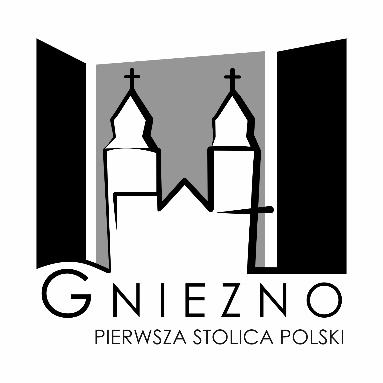 PREZYDENTA MIASTA GNIEZNAz dnia 4 czerwca 2019 r.w sprawie :  ogłoszenia wykazu nieruchomości przeznaczonych do zbycia.Na podstawie:- art. 30 ust. 1 ustawy z dnia 8 marca 1990 r. o samorządzie gminnym (t. j. Dz. U. 2019 poz. 506 ze zm.), - art. 35 ust. 1 i 2 ustawy z dnia 21 sierpnia 1997 r. o gospodarce nieruchomościami 
(t. j. Dz. U. 2018, poz. 2204 ze zm.),- uchwały NR VII/90/2019 Rady Miasta Gniezna z dnia 24 kwietnia 2019 r. 
w sprawie wyrażenia zgody na zbycie nieruchomości położonej w Gnieźnie przy ulicy Roosevelta.Zarządzam, co następuje:§1Przeznaczam do sprzedaży w drodze przetargu nieruchomość, stanowiącą własność Miasta Gniezna, oznaczoną w ewidencji gruntów  jako działka numer 46/3 o pow. 0.4192 ha na arkuszu numer 194 dla której Sąd Rejonowy w Gnieźnie prowadzi księgę wieczystą nr PO1G/00037232/8.W dziale III księgi wieczystej (obciążenia i ograniczenia) brak jest jakichkolwiek wpisów. W dziale IV (hipoteki) brak jest jakichkolwiek wpisów. Na przedmiotowych nieruchomościach nie ciążą żadne ograniczenia ani inne ograniczone prawa rzeczowe ustanowione na rzecz osób trzecich. Nieruchomość niezabudowana, położona wzdłuż ulicy Roosevelta na obszarze 
o mniej intensywnym zagospodarowaniu mieszkaniowym jednorodzinnym, drobnych usług i rzemiosła. Nieruchomość posiada dostęp do drogi o nawierzchni asfaltowej, urządzonej, przy czym realizacji wymaga wjazd i połączenie z układem komunikacyjnym ul. Roosevelta (droga gminna). Dojazd do nieruchomości prowadzi od strony centrum miasta ul. Roosevelta.Działka jest nieuzbrojona. W sąsiedztwie znajdują się wszystkie sieci uzbrojenia: energetyczna, wodociągowa, gazowa, kanalizacyjna. Infrastrukturę techniczną niezbędną do funkcjonowania planowanych obiektów nabywca wykona we własnym zakresie i na własny koszt, na warunkach określonych przez dysponentów poszczególnych sieci.Przedmiotowa nieruchomość zlokalizowana jest na terenie objętym aktualnym miejscowym planem zagospodarowania przestrzennego osiedla Arkuszewo 
w Gnieźnie,  zatwierdzonego Uchwałą Nr V/32/99 Rady Miasta Gniezna z dnia 12.02.1999 r. Zgodnie z ustaleniami miejscowego planu zagospodarowania przestrzennego przedmiotowa działka nr 46/3 na arkuszu 194 przeznaczona jest pod teren usług publicznych – symbol planu „58UP”.Do granicy działki doprowadzone są dwa przyłącza kanalizacji sanitarnej.Cena wywoławcza nieruchomości równa jest wartości rynkowej działki i wynosi: 
744 000,00 zł.Do ceny sprzedaży doliczony będzie obowiązujący podatek VAT. §2Osoby, którym przysługuje pierwszeństwo w nabyciu nieruchomości na podstawie art. 34 ust. 1 ustawy z dnia 21 sierpnia 1997 r. o gospodarce nieruchomościami mogą składać wnioski w terminie 6 tygodni od dnia wywieszenia wykazu.§3Wykaz podlega wywieszeniu na okres 21 dni na tablicy ogłoszeń w Urzędzie Miejskim 
w Gnieźnie, a także zostaje zamieszczony na stronie internetowej Urzędu i na BIP Urzędu Miejskiego w Gnieźnie. Informacje o wywieszeniu wykazu podaje się 
do publicznej wiadomości poprzez umieszczenie komunikatu w prasie lokalnej o zasięgu obejmującym co najmniej powiat, na terenie którego położona jest nieruchomość.§4Wykonanie Zarządzenia powierza się Dyrektorowi Wydziału Majątku Miasta.§5Zarządzenie wchodzi w życie z dniem podjęcia.